G I M N A Z I J AISPITNA PITANJA ZA I, II, III i IV GODINUSRPSKI JEZIK IŠta je metafora?Kojoj vrsti pripada pesma ,,Banović Strahinja"?Gde se pojavio humanizam?Šta je hiperbola?U kom vremenskom periodu je umetničko razdoblje renesansa?Kako se deli lirska narodna poezija?Koje su osnovne odlike drame?Pesmu ,,Banović Strahinja" Vuk Karadžić je zapisao od jednog od svojih pevača. Koji je to pevač?Koje su odlike humanizma i renesanse?Šta je personifikacija?Ko je napisao ,,Ilijadu"?Ko je napisao starogrčku tragediju ,,Antigona"?Ko su junaci ,,Ilijade"?Koja se četiri jevandjelja nalaze u Novom zavetu?Koji je drugi naziv za Bibliju?Kako se naziva junak drame koji svesno strada zbog svoje namere da udje u tragični sukob?U kom delu su glavni junaci Ahilej i Hektor?Navedi književna dela Svetog Save.Koji su osnovni motivi epa ,,Gilgameš"?Ko je Šamaš u epu ,,Gilgameš?SRPSKI JEZIK IIDositej Obradović je predstavnik koje epohe?Kakav je kir Janja u komediji J.S.Popovića ,,Tvrdica"?Branko Radičević je predstavnik koje epohe?Koji je osnovni motiv pesme Branka Radičevića ,,Kad mlidija' umreti"?Ko su junaci Puškinovog romana ,,Evgenije Onjegin"?Koje su osnovne odlike epohe romantizma?Kome je posvećena pesma ,,Santa Maria della Salute" Laze Kostića?Ko je napisao ,,Gorski vijenac"?Ko je pisac romana ,,Ana Karenjina"?Ko su likovi romana ,,Čiča Gorio"?Opiši lik Ane Karenjine iz istoimenog romana.Koje su odlike epohe realizma?Ežen de Rastinjak je junak kog romana?Koja je tema romana,,Ana Karenjina"?Opiši lik Čiča Goria iz istoimenog romana.Koje su to promenljive reči u srpskom jeziku?Ko je pisac romana ,,Zona Zamfirova"?Koje su to nepromenljive reči u srpskom jeziku?Navedi likove romana ,,Zona Zamfirova".Ko su predstavnici realizma u srpskoj književnosti?SRPSKI JEZIK III1)Koje su osnovne odlike moderne?2)Ko je pisac lirske drame ,,Ujka Vanja"?3)Ko je napisao pesmu ,,Veče na školju"?4)Koji je osnovni motiv pesme ,,Jablanovi" Jovana Dučića?5)Navedi likove drame ,,Koštana".6)Koje su osnovne odlike medjuratne književnosti?7)Ko je pisac romana ,,Proces"?8)Koji je osnovni motiv pesme V.P.Disa ,,Možda spava"?9)Koji su najznačajniji predstavnici medjuratne srpske književnosti?10)Ko je napisao pesmu ,,Romansa mesečarka"?11)Koje su to promenljive reči u srpskom jeziku?12)Ko je napisaosatiričnu pripovetku ,,Danga" ?13)Ko je pisac romana ,,Seobe"?14)Koje godine je dobio Nobelovu nagradu za književnost:15)Koja je tema romana ,,Seobe"?16)Navedi likove romana ,,Na Drini ćuprija".17)Šta su sinonimi?18)Lotika je junakinja kog romana?19)Šta su homonimi?20)Navedi likove drame M.Krleže ,,Gospoda Glembajevi".SRPSKI JEZIK IV1)Čime se bavi metodologija proučavanja književnosti?2)Ko je napisao roman ,,Stranac"?3)Ko je glavni junak romana ,,Zločin i kazna"?4)Koje su osnovne odlike svetske savremene književnosti?5)Ko je pisac drame apsurda ,,Čekajući Godoa"?6)Navedi predstavnike jugoslovenske savremene književnosti.7)Ko je napisao zbirku pesama ,,Vatra i ništa"?8)U kom veku je živeo i stvarao Vasko Popa?9)Ko je glavni narator u romanu ,,Prokleta avlija"?10)Kakve je strukture roman ,,Prokleta avlija" Ive Andrića?11)Šta proučava teorija književnosti?12)Ko je glavni junak romana ,,Derviš i smrt"?13)Koju službu ima padež nominativ?14)Navedi vrste zavisnih rečenica.15)Navedi vrste nezavisnih rečenica.16)Opiši karaker Ilije Čvorovića.17)Kako se pravilno piše negacija?18)Koliko ima padeža u srpskom jeziku?Navedi i napiši pitanja za svaki padež.19)Čime se bavi istorija književnosti?20)Koje su osnovne odlike funkcionalnih stilova?SOCIOLOGIJA PojamsociologijePredmetsociologijeMetod sociologijeTehnike za prikupljanje podatakaTehnike za sređivanje podatakaTehnike za tumačenje podatakaRad Podela radaDruštvene grupePorodicaEtničke zajedniceDržavaKulturaCivilizacijaJezikReligijaProteističkaverovanjaMagijaMitMonoteističkaJevrejstvoHrišćanstvoBudizamIslamFILOZOFIJAPeriodizacija istorije filozofijeIme pojam i poreklo filozofijeFilozofske discipline (metafizika, ontologija, gnoseologija, etika, estetika i logika)Miletska škola (Tales, Anaksimandar i Anaksimen)Heraklit iz EfesaPitagora i pitagorejciPluralističke koncepcije: Enpedoklo, Anaksagora, AtomistiSofistiSokratPlaton Aristotel EpikurejciStoiciSkepticiNovoplatonizamAurelije augustinToma AkvinskiHumanizam i renesansaFrensis BekonDekart – pravila metodeDžon Lok  Prosvetiteljstvo (Monteskje, Volter i Ruso)Kantova filozofijaISTORIJA I1.Monarhija u Egiptu2.Kulturanaroda Starog Istoka(pismo,nauke, umetnost i religija)3.Društveno uređenje država u Mesopotamiji4.Demokratsko uređenjeAtine5.Aristokratsko –oligarhijsko uređenje Sparte6.Religija i umetnost Stare Grčke7.Književnost Stare Grčke8.Prirodne i društvene nauke u Staroj Grčkoj9.Helenizam10.Društveno uređenje Rima11.Republika u Rimu12.Agrarna i vojna kriza u Rimu u drugom veku pne.13.Diktatura u Rimu14.Religija i kultura rima u doba republike15.HrišćanstvoISTORIJA II1.Karlo Veliki2.Benediktinci3.Veliki raskol iz 1054. god4.Formiranje feudalnog društva5.Kulturau ranom srednjem veku6.Car Iraklije7.Grad u srednjem veku8.Jeresi9.Krstaški ratovi10.Kultura od 12. do 15. veka11.Stefan Nemanja12.Državno uređenje Srbije u doba Nemanjića13.Društveno uređenje Srbije u doba Nemanjića14.Privreda Srbije u srednjem veku15.Srpska pravoslavna crkva od 12. do 15. vekaISTORIJA III1.Velika geografska otkrića2.Humanizam3.Renesansa4.Reformacija5.Kontrareformacija6.Španija u 16. veku7.Revolucija u Nizozemskoj8.Francuska u 15. i 16. veku9.Engleska u 15. i 16. veku10.Kultura Evrope od 15-18. veka11.Petar Veliki12.Luj XIV13.Bečki rat14.Tursko državno i društveno uređenje15.Ratovi hrišćanskih država protiv Turske u 17. i 18. veku16.Rat za nezavisnost SAD17.Prva industrijska revolucija18.Francuska uoči buržoaske revolucije19.Ideolozi Francuske buržoaske revolucije20.Francuska buržoaska revolucija21.Napoleon22.Evropa od 1815-1848 god.23.Položaj hrišćana u Turskoj24.Srpska pravoslavna crkva u Turskoj25.Seobe Srba u Ugarsku26.Beogradski pašaluk uoči izbijanja Prvog srpskog ustanka27.Prvi Srpski ustanak28.Drugi Srpski ustanak29.Miloš Obrenović30.Hatišerifi i stvaranje kneževine SrbijeISTORIJA IV1.Velikaistočna kriza i San Stefanski mir2.Berlinski kongres 3.Vojno-politički blokovi početkom 20. veka 4.Prvi svetski rat –frontovi5.Versajski mir 6.Komunizam u SSSR-u 7.Velika ekonomska kriza8.Fašizam i nacizam9.Benito Musolini10.Adolf Hitler11.Međunarodni odnosi uoči Drugog svetskog rata12.Balkanske države između dva svetska rata13.Engleska u Drugom svetskom ratu14.SSSR u Drugom svetskom ratu –istočni front 15.SAD u Drugom svetskom ratu –rat na Pacifiku 16.Drugi svetski rat -1944-1945 godina17.Srbija 70-ih godina 19. Veka18.Ustavi u Kraljevini Srbiji19.Stranke u Srbiji u 19. Veku20.Srbija za vreme vladavine kralja Milana Obrenovića 21.Srbija za vreme vladavine kralja Aleksandra Obrenovića22.Carinski rat23.Prvi balkanski rat 24.Drugi balkanski rat 25.Srbija u Prvom svetskom ratu 26.Stvaranje Kraljevine SHS27. Kraljevina SHS od 1919 do 1929 god.28.Srbija za vreme vladavine kralja Aleksandra Karađorđevića29.Vlada Milana Stojadinovića30.Aprilski rat u JugoslavijiUSTAV I PRAVA GRAĐANA1.  Pojam i vrste ustava2.  Razvoj ustava i ustavnosti u svetu3.  Suština principa ustavnosti i zakonitosti4.  Ustavni sud i redovni sudovi5.  Pojam i vrste suvereniteta6.  Pojam i suština demokratije7.  Nedemokratski politički režimi8.  Referendum i narodna inicijativa9.  Pojam i funkcija političkih stranaka10. Ustavne dužnosti čoveka i građana11. Lične slobode i prava12. Političke slobode i prava13. Ekonomsko-socijalna prava14. Zdravstvena, kulturna prava i prava pripadnika nacionalnih manjina15. Narodna skupština Republike Srbije16. Vlada Republike Srbije17. Predsednik Republike Srbije18. Pojam i vrste autonomije19. Lokalna samoupravaHEMIJA I1.Čiste supstance i smeše2.Struktura atoma3.Energetski nivoi i podnivoi4.Atomske orbitale5.Periodičnost svojstava hemijskih elemenata6.Kovalentna veza7.Polarnost molekula8.Jonska veza9.Vodonična veza10.Brzina hemijske reakcije11.Hemijska ravnoteža12.Disperzivni sistemi13.Hemijski izvori električne struje14.Protolitička teorija kiselina i baza15.Jačina kiselina i bazaHEMIJA II1.Vodonik i jedinjenja2.Jedinjenja alkalnih metala3.Kalcijum i magnezijum4.Aluminijum i jedinjenja5.Ugljenik i jedinjenja6.Azot i jedinjenja7.Fosfor i jedinjenja8.Kiseonik i jedinjenja9.Sumpor i jedinjenja10.Elementi VIIa grupe periodnog sistema elemenata11.Hlor12.Plemeniti gasovi13.Prelazni metali14.Gvožđe15.Bakar i srebroHEMIJA III1.Osobine ugljenikovog atoma2.Alkani3.Alkeni4.Alkini5.Cikloalkani6.Aromatični ugljovodonici7.Nafta i zemni gas8.Alkoholi9.Etanol10.Aldehidi i ketoni11.Karboksilne kiseline12.Sirćetna kiselina13.Estri14.Amidi kiselina15.AminiHemija IV1.Monosaharidi2.Oligosaharidi3.Polisaharidi4.Lipidi5.Masne kiseline6.Proteini7.Aminokiseline8.Nukleinske kiseline9.DNK10.RNK11.Enzimi12.Vitamini13.Alkaloidi14.Hormoni15.Metabolizam i regulacija metabolizmaLIKOVNA KULTURA I1. Koje vrste umetnosti podrazumevamo pod likovnim umetnostima ?2. Sta je zlatni presek ?3. Koje su primarne a koje komplementarne boje koje su tople,a koje hladne boje, koje su ne boje ?4. Kako se zove cuveni spomenik u Mikeni ?5. Kako se zovu tri stila grckog stuba ?6. Navedi slikarske tehnike ?7. Navedi nekoliko cuvenih spomenika grcke i rimske kulture ?8. Kako se zovu 2 umetnicka stila srednjovekovne umetnosti u Evropi i u cemu se razlikuju ?9. 5 srpskih srednjovekovnih zaduzbina Nemanjica, navedi  ?10. Gde i kada se radja stil renesansa ?LIKOVNA KULTURA II1. Navedi nekoliko najznacajnijih renesansnih umetnika i navedi njihova dela ?2. Poredjaj hronoloski umetnicke stilove od romanike do 20. Veka ?3. Navedi barokne umetnike ?4. Kojem likovnom pravcu pripadaju Zak Luj David,Antonio Kanova i Arsa Teodorovic?5. Navedi 5 fruskogorskih manastira ?6. Kako se zove provladjujuci stil u Vojvodini  tokom prve polovine 19 veka ?7. Sta je Meduzin splav ?8. Na  koji nacin su slikali impresionisti ?9. Navedi 2 srpska umetnika prve polovine 20 veka ?10. 3 najznacajnija predstavnika postimpresionizma u Francuskoj ?FIZIKA I1.Osnovne i izvedene fizičke veličine, njihove oznake i merne jedinice2.Skalarne i vektorske fizičke veličine3.Operacije sa vektorima4.Ravnomerno i ravnomerno pravolinijsko kretanje5.Translatorno i rotaciono kretanje6.Sila, masa i impuls tela7.Njutnovi zakoni mehanike8.Uslovi za nastanak ravnoteže i vrste ravnoteže9.Sile koje se suprotstavljaju kretanju tela (trenje i otpor sredine)10.Zemljina teža11.Masa i težina tela12.Hitac naviše, hitac naniže i slobodan pad, beztežinsko stanje13.Horizontalni i kosi hitac14.Izolovan sistem15.Opšti karakter i značaj zakona održanja16.Mehanički rad,energija i snaga17.Kinetička i potencijalna energija;Zakon održanja mehaničke energijeFIZIKA II1.Model idealnog gasa2.Bojl-Mariotov zakon3.Gej-Lisakov zakon4.Šarlov zakon5.Prvi princip termodinamike6.Povratni i nepovratni procesi7.Drugi princip termodinamike8.Jednačina kontinuiteta i Bernulijeva jednačina9.Toplotno širenje tela10.Struktura čvrstih tela;kristalna struktura11.Viskoznost i površinski napon tečnosti12.Fazni prelazi;Promena agregatnih stanja13.Uzajamno delovanje naelektrisanih tela;Kulonov zakon14.Električna struja;napon,elektromotorna sila;električna otpornost;Omov zakon15.Električna provodljivost elektrolita16.Magnetno polje, magnetna indukcija i magnetni fluks17.Lorencova silaFIZIKA III1.Faradejev zakon indukcije i samoindukcije2.Matematičko klatno3.Fizičko klatno4.Prigušene i neprigušene oscilacije;prinudne oscilacije,rezonacija5.Osnovni parametri koji opisuju talasno kretanje;podela talasa prema načinu oscilovanja čestica6.Karakteristike zvuka i Dotlerov efekat u akustici7.Infrazvuk i ultrazvuk;primena u dijagnostici i terapiji8.Interferencija i difrakcija svetlosti9.Totalna refleksija svetlosti10.Rasejanje i apsorpcija svetlosti11.Spektar svetlosti12.Optička svojstva oka,proces vida13.Nesavršenosti oka (nedostaci)14.UV zračenje (uticaj i zaštita oka)15.DaltonizamFIZIKA IV1.Specijalna teorija relativnosti2.Toplotno zračenje;zakoni zračenja apsolutno crnog tela3.Fotoelektrični efekat i Komptonov efekat4.Čestično-talasna priroda svetlosti5.Modeli atoma6.Rendgensko zračenje7.Poluprovodnici8.Spontana i stimulisana emisija svetlosti;Laseri9.Osnovne karakteristike jezgra10.Osnovne interakcije u prirodi11.Prirodna radioaktivnost; alfa,beta i gama raspadi;Zakon radioaktivnog raspada12.Fisija i fuzija13.Elementarne čestice i njihova klasifikacija14.Struktura vasione; nastanak („veliki prasak“)15.Evolucija zvezda16.Sunčev sistemRačunarstvo i informatika I1.Šta je hardver, a šta softver ?2.Navesti razliku između RAM i ROM memorije3.Šta je uloga procesora ?4.Šta su magistrale ? Navesti nazive i uloge tri ključne magistrale5.Šta je operativni sistem ? Navesti nazive nekih operativnih sistema6.Šta je aplikativni softver ? Navesti primere7.Šta su datoteke ? Iz čega se sastoji ime datoteke8.Navesti elemente početnog ekrana Windows-a9.Šta je klipbord (clipboard) ?10.Kako su organizovani podaci u Windows-u ?11.Koja je uloga programa MS Word ?12.Šta su margine i kako se zadaju?13.Šta je font ?14.Šta je paragraf ?15.Ćuvanje datoteke u Word-u ?16.Šta je Internet ?17.Šta je Email ?18.Šta je WWW ?Računarstvo i informatika II1.Pojam računarske grafike2.Osobine vektorske grafike3.Pokretanje programa, snimanje dokumenta i otvaranje postojećeg dokumenta u CorelDraw-u4.Crtanje jednostavnih objekata u CorelDraw-u5.Pokretanje Excela, snimanje dokumenta i pokretanje postojećeg dokumenta6.Struktura tabele u Excelu7.Šta je ćelija i kako određujemo adresu ćelije 8.Razlika između apsolutnih i relativnih adresa u Excelu9.Pisanje formula u Excelu10.Funkcija Sum,Average,Min,Max,Const11.Kreiranje grafikona i dijagrama12.Program za izradu prezentacije13.Šta je slajd14.Dizajn slajda15.Komande za prikaz prezentacije preko celog ekranaRačunarstvo i informatika III1.Etape rešavanja problema pomoću računara2.Šta su algoritmi ?3.Šta je program a šta programski jezik ?4.Koja je osnovna podela simbola programskog jezika Pascal ?5.Šta je ime u Pascalu ?6.Kako se predstavljaju brojevi u Pascalu ?7.Šta je promenljiva u programskom jeziku ?8.Tipovi podataka u Pascalu9.Struktura programa10.Odeljak za definisanje konstanti11.Odeljak za opis promenljivih12.Naredba dodele13.Naredba uslovnog prelaza –IF-14.Organizacija ciklusa15.Funkcije i procedure-razlikeRačunarstvo i informatika IV1.Karakteristike programa rukovođenih događajima2.Šta je Delphi ?3.Pokretanje Delphija i izgled početnog ekrana4.Šta je obrazac i kako podešavamo njegova svojstva ?5.Šta se događa kada se dva puta klikne na komponentu na obrascu ?6.Komponenta Label7.Komponente izbora (nabrojati)8.Kompjuterske komponente9.Image komponenta10.Osobine okvira za dijalog11.Šta je baza podataka ?12.Karakteristike relacionih baza podataka 13.Načini povezivanja tabela u okviru baze podataka14.Šta je integritet baze podataka15.Šta je primarni ključ ?16.Šta je strani ključ ?17.Tipovi baza podatakaLOGIKA III RAZREDŠta je logika i kakav je njen značaj?Pojam saznanja i istineŠta je pojam? (nastanak i razvoj pojma)Obim i sadržaj pojmaStav (sud, iskaz) i vrste stavova (sudova, iskaza)Definicija i pravila definisanjaPojam i vrste zaključivanjaFigure i modusi kategoričkog silogizmaOdnosi u logičkom kvadratuDokazivanje i opovrgavanjeOdnosi među pojmovimaOdnosi među sudovimaLogičke greškePojam činjeniceŠta je nauka?Šta je jezik i koje su njegove funkcije?Naučno posmatranje i eksperimentUslovi adekvatnog opažanjaENGLESKI JEZIK IThe Simple Present TenseThe Simple Past TenseThe Past Continuous TenseThe Perfect Pair-Unit 3The Past Simple Tense vs The Past Continuous TenseEnglish Food - Unit 4Countable/Uncountable nounsNew York-Unit 5ArticlesThe Present Perfect TenseAmerican Past - Unit 6Thanksgiving Day - Unit 7The Past Perfect TenseThe Past Perfect vs The Past SimpleThe Present Perfect vs The Past Perfect TenseCrowned World Champions - Unit 8The Passive VoiceNoun PluralsMountain Zlatar - Unit 10Comparison of AdjectivesThe Olympic Marathon - Unit 11The GerundIndirect CommandsIndirect StatementsIndirect QuestionsModal VerbsSpeakingENGLESKI JEZIK IIFamily Life - Unit 2The Sequence of TensesConditional Sentences TypelMy Friend - Unit 3Both/All; Either/NeitherThe Past Continuous TenseThe Swan of Avon - Unit 4Indirect Speech - StatementsTeenagers and Betwen - agers - Unit 5Indirect QuestionsWord Order - Direct and Indirect ObjectTV or not TV-Unit 6He Had Escaped Death - Unit 7Conditional Sentences Type 2Women at War - Unit 8The Climate of the British Isles - Unit 9Gold is the Devil - Unit 10Reflexive and Emphatic pronounsMagic Circles - Unit 11Word Order / Positions of AdverbNation of Immigrants - Unit 13Relative ClausesConditional Sentences Type 3ENGLESKI JEZIK IIITravelling round the WorldThe Indefinite ArticleArt is the Greatest Thing in the WorldThe Definite ArticleBike for a BetterCityThe Present Perfect Continuous TenseMothers and DaughtersComparison of AdjectivesModal VerbsNational Tastes in FoodThe Passive VoiceHow to express Certainty, Uncertainty and DoubtsQueen of CrimeReported SpeechDefining/Non-Defining Relative ClausesHarlem’s RebirthThe ParticiplesThe Danube – Europe’s River of Harmony and DiscordENGLESKI JEZIK IVA Taste of Britain - Unit 1Present Perfect to Express Future ActionWord FormationHow to give a dinner party - Unit 2cThe Passive VoiceSensible Eating - Unit3Present Perfect ContinuousThe Capital of a Business - Unit 4bPlurals of Noun - foreign wordsMusic Comes of Age - Unit 5aHollywood Ranch - Unit 6cNoun CompoundsAdverb Clauses - PurposeAdverb Clause - CauseAdverb Clause - ResultBritish Economy - Unit 7cCould, Had toAdverbs and Adjectives of the same formJust for Kicks - Unit 8Tourism Stimulates Industry - Unit 9cPronouns - ONE, YOU, THEY, WEFrom Vietnam to Canada - Unit 10aGerund after PrepositionHope for Children on the Street - Unit 11 aArticles - usage and omissionPrepositions of Place and DirectionPromotion of Hotels - Unit 12c GRAĐANSKO VASPITANJE – 1.razredLičniidentitetOtkrivanjeiuvažavanjerizikaGrupnapripadnostStereotipiipredrasudeTolerancijaidiskriminacijaSamopouzdanoreagovanjeGlasineNeslušanje - načini (ne)slušanjaAktivnoslušanje - stvarnoteslušamNeoptužujućeporuke – Ja- porukeIzražavanjemišljenjaLestvicaparticipacijeVodjenje debate idijalogaSaradnjaGrupni rad GrupnoodlučivanjeRaditizajednoNasilje u našojokoliniVršnjačkonasiljeNasilje u školiPostizanjemiraDinamikaiishodisukobaStiloviipostupanja u sukobimaSagledavanjeproblemeizrazličitihuglovaNalaženjerešenjaPostizanjedogovoraIzviniPosredovanjeŠtanosimsasobomGRAĐANSKO VASPITANjE - 2. razred1.	Potrebe i prava2.	Prava i pravila u učionice3.	Prava i zakoni4.	Međunarodni dokumenti o zaštiti prava5.	Prava i vrednosti6.	Vrste prava7.	Odnosi među pravima8.	Sukob prava9.	Dečija i ljudska prava10.	 Odgovornosti odraslih 1 i 211.	 Odgovornosti dece i mladih12.	 Kršenje prava deteta13.	 Zaštita prava deteta14.	 Sagledavanje promena15.	 Participacija u školi 1 i 216.	 Izbor predmeta 217.	 Kako rešiti problem 1 i 218.	 Izrada plana akcije 1 i 219.	 Analiza mogićih efekata akcije20.	 Prikaz i analiza planova akcije21.	 Šta nosim sa sobom?GRAĐANSKO VASPITANjE - 3. razred1.	Demokratija i demokratsko odlučivanje2.	Građanski život, politika i vlast3.	Ograničena vlast4.	Podela vlasti5.	Pojam građanin/građanka6.	Građanin/građanke i poštovanje zakona7.	Rad lokalne vlasti i samouprave8.	Građansko i civilno društvo9.	Karakteristike civilnog društva10.	 Odnos civilnog društva i države11.	 Građanski aktivizam za i protiv12.	 Predpostavke građanskog društva13.	 Ljudska prava14.	 Građani moje opštine15.	 Građanska inicijativa (GI)16.	 GI – formulisanje17.	 GI – prezentacija i analiza18.	 GI – formalni predlog19.	 Skupština – pripreme za zasedanje20.	 Skupština – zasedanje21.	 Udruženje građana – pravo na samoorganizovanje22.	 Udruženje građana – upoznavanje sa radom lokalnih udruženja građana23.	 Planiranje lokalne akcije – izbor problema24.	 PLA – koraci u planiranju25.	 PLA – prikupljanje podataka, formulisanje problema, ciljeva i zadataka26.	 PLA – plan nadgledanja i ocena uspešnosti27.	 PLA – određivanje ciljnih grupa, analiza okruženja, izgradnja podrške28.	 PLA – osmišljavanje poruka i odabir kanala komunikacije29.	 PLA – prikupljanje sredtava i plan aktivnosti30.	 PLA – pripreme za javnu prezentaciju31.	 PLA – javne prezentacije u školi32.	 Šta nosim sa sobom?GRAĐANSKO VASPITANjE - 4. razred1.	Ljudska prava i slobode – pristup informacijama i socijalno-ekonomska prava2.	Upoznavanje sa izvorima informacija – državni organi3.	Javna informacija; pristup informacijama4.	Ograničenja u pristupu informacijama od javnog značaja5.	Procedura podnošenja zahteva ia pristup informacijama6.	Zaštita prava na informisanje – uloga poverenika7.	Mediji kao izvor informacija – pitanje verodostojnosti8.	Razumevanje i tumačenje medijskih poruka9.	Mehanizmi medijske manipulacije10.	 Uticaj tačke gledišta na objektivnost informacija11.	 Selekcija informacija: objektivnost kao odgovornost12.	 Uloga medija u savremenom društvu13.	 Planiranje karijere i ulazak u svet rada14.	 Samoprocena i veštine predstavljanja sopstvenih karakteristika značajnih za dalje profesionalno obrazovanje15.	 Razgovor sa poslodavcem16.	 Traženje informacija značajnih za profesionalno obrazovanje i traženje poslaMATEMATIKA IIspitati da li je formula tautologija:a) b) Datisuskupovii. Odrediti:a)             b) c) Datisuskupovii. Odreditirelacijuako je i :a)              b) Datisuskupovii. Odreditirelacijuako je i :             a) b)Tri zidaraizgradezidaza 20 dana. Zakolikoćedanaizgraditi 8 zidarazidod .     Od 5kg brašnaispeče se 10 hlebova od po 750g. Kolikohlebovaodpo 1kg se možedobitiod 6kg brašna?Date sufunkcijei. Izračunatii.Izvršinaznačeneoperacijesaalgebarskimrazlomcima:a) b) c) Izvršinaznačeneoperacijesaalgebarskimrazlomcima:a) b) Skrati date razlomke:a) b) c) d) Naćisverealnebrojevetakve da važi:a) b) c) Konstruišitrougaoakosudatistranica, visina  i težišna duž .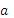 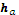 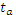 Konstruišitrougaoakosudatistranice i težišna duž  .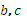 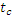 Proizvoljan, jednakostraničan trougao ABC preslikaj centralnom simetrijom u odnosu na teme A.Proizvoljanugaorotirajzaugao. Centar rotacije je van ugla.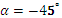 Proizvoljantrapez ABCD preslikajhomotetijom.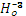 Odreditirealnebrojevea,bi c tako da sledećipolinomibuduidentičkijednaki:a) ib) iKoristećiBezuovuteoremu,polinomerastavitinačinioce:a) b) Odreditinajmanjizajedničkisadržalacpolinoma:a) , ib) , iIspitati tok linearne funkcije i nacrtati grafik:Nacrtati grafik sledećih funkcija:a) b) c) Odreditiparametar k tako da funkcijebudurastuće:a) b)  MATEMATIKA IIIzračunati: a)     b) Izračunati: a)                         b)                         c)                         d) Uprostitiizraze:a) b) Uprostitiizraze:a) b) Izračunati: a)     b) Dokazati da je: a)                                   b) Dokazati da je: a)                                   b) Izračunati: a)                            b) Odreditirealnebrojevei, ako je:  a)                                                                         b) Rešitijednačine:         a)          b)          c) Rešitijednačine:         a)          b) Zakojuvrednostparametrakvadratnajednačinaprelazi u oblik:         a)          b)          c) Ne rešavajućijednačineodreditiprirodurešenjadatihjednačinaa) b) c) Ispitatikvadratnefunkcije:         a)          b) Rešiti kvadratne nejednačine:a)       b)       c) Rešiti jednačine:         a)          b) Logaritmujizraze:      a)       b)       c) Dokazati da je:      a)       b) Odreditivrednostiostalihtrigonometrijskihfunkcija, ako je:         a) i         b) iRešitipravouglitrougaoako je dato:         a) katetab=5cm iα =30°         b) kateta а=6cmiβ =60°.MATEMATIKA  IIIObim trougla je 80cm, a dužine njegovih stranica odnose se kao 5:6:5. Izračunati dužinu stranica tog trougla i njegovu površinu.Dužine stranica trougla su 10, 17 i 21. Izračunati dužine visina trougla.Izračunati površinu kvadra čija je dužina dijagonale 20cm, a dužine osnovnih ivica su 4cm i 6cm.Površina pravilne trostrane prizme je , a osnovna ivica . Naći visinu prizme.Izračunati površinu prave prizme čija je osnova romb stranice , sa oštrim uglom od , ako je visina prizme jednaka većoj dijagonali osnove.Površine bočnih strana prave trostrane prizme su ,  i . Ako je visina prizme , izračunati njenu zapreminu.Odrediti zapreminu pravilne šestostrane prizme kojoj je osnovna ivica , a visina .  Izračunati površinu i zapreminu prave četvorostrane prizme čija je osnova romb sa dijagonalama od  i , a visina jednaka osnovnoj ivici.Osnova piramide je kvadrat oko koga se može opisati krug poluprečnika , a bočne strane su jednakostranični trouglovi. Izračunati površinu te piramide.Osnova četvorostrane piramide je pravougaonik stranica  i . Visina piramide je , a podnožje visine je presek dijagonala osnove. Izračunati površinu piramide.Osnova piramide je pravougli trougao sa katetama   i , a sve bočne strane nagnute su prema ravni osnove pod uglom od . Izračunati površinu piramide.Data je ivica osnove  i bočna ivica  pravilne: a) trostrane; b) šestostrane piramide. Naći njenu zapreminu. Površina pravilne četvorostrane zarubljene piramide je , a njene osnovne ivice su  i . Izračunati zapreminu piramide.Obim osnove valjka je , a visina . Izračunati površinu i zapreminu ovog valjka.Izračunati vrednost determinante: a)    b)    c) Primenom Sarusovog pravila izračunati vrednost determinante:a)            b)  Rešiti jednačine: a)       b) Gausovim postupkom rešiti sisteme jednačina nad poljem R: a)      b)Primenom Kramerovog pravila nad poljem R rešiti sisteme jednačina:a)        b) Neka su A(4,1,6) i B(2,4,-2) dve tačke u prostoru. Odredi koordinate vektora .Date su tačke  A(1,-2) i B(3,2). Odrediti koordinate vektora  i .Vektori  i  obrazuju ugao od . Ako je  i  izračunati .Data su temena trougla A(3,2), B(-1,-1) i C(11,-6). Odrediti dužine njegovih stranica.Duž AB, gde je A(-3,-2) i B(9,10) podeliti: a) tačkom D u odnosu 5:7  b) na tri jednaka dela.Nači osmi član aritmetičkog niza: a) (-3,-7,-11,-15,...)   b) (1,3,5,7,...)U aritmetičkom nizu je , . Naći indeks onog člana ovog niza koji je jednak nuli.Zbir trećeg i devetog člana aritmetičkog niza je 8. Izračunati zbir prvih jedanaest članova tog niza.Naći peti i osmi član geometrijskog niza, ako mu je treći član jednak -12, a količnik .MATEMATIKA IVOdrediti oblast definisanosti sledećih funkcija:a) b) c) Ispitati parnost funkcija:a)     b)    c)    Izračunaj sledeće granične vrednosti: Odrediti asimptote grafika funkcije  .Odrediti horizontalnu asimptotu grafika funkcije .Odrediti kosu asimptotu grafika funkcije .Odrediti izvode funkcija:a)                  b)                        c)              d) Odrediti druge izvode funkcija:Ispitatitokinacrtatigrafikfunkcije:Izračunati neodređene integrale:Kolikoimadvocifrenih, trocifrenihičetvorocifrenihbrojevasarazličitimciframakoje se moguobrazovatiodsvihcifaradekadnogsistema.Skupod 30 učesnikatreba da izabere 4 članaradnogpredsedništva. Na kolikonačina se to možeučiniti?U odeljenju je 15 dečakai 12 devojčica. Potrebno je formiratiekipuzakvizod 7 članova. Na kolikonačina to možemoučinitiako:nijevažansastavekipeekipatreba da se sastoji od 4 dečakai 3 devojčiceekiputreba da čine 3 dečakai 4 devojčiceNovčić se baca tri putauzastopno. Navedisveelementranedogađajezatajslučajnieksperiment.Kocka se baca 3 puta. Nađiverovatnoću da se bar jednompojavišestica.U kutiji se nalaze a belihi b crnihkuglica. Iztekutijeizvlači se nasumicejednakuglica. Kolika je verovatnoća da ćebitiizvučenabelakuglica?Neka je X zbirbrojevakoji se pojavepribacanjudvekockezaigru. Nađimatematičkoočekivanjeslučajnepromenljive X.MUZIČKA KULTURA  I1.Muzika u prvobitnoj društvenoj zajednici2.Muzika starog veka (prve civilizacije)3.Muzika srednjeg veka4.Muzika renesanse5.Instrumentalna muzika renesanse6.Muzika baroka i rokokoa7.Dalji razvoj opere u XVIII veku8.Muzika pretklasike i klasike9.Romantizam u muzici10.Opera, opereta i balet u XIX vekuMUZIČKA KULTURA  II1.Nacionalne škole2.Nacionalna škola u Rusiji u XIX veku3.Nacionalna škola u Češkoj u XIX veku4.Muzika u Srbiji u XIX veku5.Opera na početku XX veka6.Impresionizam7.Muzika XX veka8.Ekspresionizam9.Dodekafonija10.Neoklasicizam11.Nacionalne škole u XX veku12.Jugoslovenska muzika u XX veku13.Muzička avangarda14.Srpska savremena muzika15.Džez i ostali žanrovi16.Muzika kao primenjena umetnost17.Filmska muzikaISPITNA PITANJA IZ LATINSKOG JEZIKA ZA PRVI RAZRED GIMNAZIJE OPŠTEG TIPAFunkcije padeža u latinskom jezikuPrezent glagola sve 4 konjugacijeImenice i pridevi prve deklinacijeImenice i pridevi druge deklinacijeImenice i pridevi treće deklinacijeImenice četvrte deklinacijeImenice pete deklinacijeImperfekat glagola sve četiri konjugacijeFutur I glagolaLične zamenicePerfekatOsnovni i redni brojeviKomparacija pridevaPluskvamperfekatFutur IIISPITNA PITANJA IZ LATINSKOG JEZIKA ZA DRUGI RAZRED GIMNAZIJE OPŠTEG TIPAPasiv prezentaPasiv imperfektaPasiv futuraIPasiv perfekta, pluskvamperfekta i futura IIInfinitiv prezenta pasivaDeponentni i semideponentni glagoliInfinitiv perfekta i infinitiv futura Akuzativ sa infinitivomGlagoli volo, malo, noloSloženice glagola esseGerundGerundivAblativ apsolutniParticip prezentaKonjunktivISPITNA  PITANJA  IZ  BIOLOGIJEPrvi razred Gimnazije-opšti smerI grupa pitanja1. Hemijski sastav ćelije2. Prokariotska i eukariotska ćelija (razlike)3. Ćelijska membrana – građa i funkcija4. Ćelijske organele5. Jedro6. Ćelijska deoba – mitosa7. Ćelijska deoba – mejosaII grupa pitanja1. Virusi2. Bakterije3. Taksonomske kategorije i botanička nomenklatura4. Crvene alge5. Mrke alge6. Zelene alge7. Gljive-opšte odlike i sistematika8. Gljive-ekologija, rasprostranjenje i značajIII grupa pitanja1. Koren2. Izdanak – stablo3. List4. Rinofite i mahovine5. Prečice, rastavići i paprati6. Golosemenice7. Skrivenosemenice – cvet8. Plod i semeISPITNA  PITANJA  IZ  BIOLOGIJEDrugi razred Gimnazije – opšti smerI grupa pitanja1. Sistematika i klasifikacija organizama2. Protisti3. Tkiva – vrste i karakteristike4. Sunđeri5. Dupljari6. Pljosnati crvi – metilji i pantljičare7. Valjkasti crviII grupa pitanja1. Mekušci – opšte odlike i podela2. Prstenasti crvi3. Zglavkari – opšte odlike4. Paukoliki zglavkari5. Insekti6. BodljokošciIII grupa pitanja1. Opšte odlike hordata2. Čulni sistem kičmenjaka3. Nervni i mišićni sistem kičmenjaka4. Skeletni sistem kičmenjaka5. Cirkulatorni sistem kičmenjaka6. Ribe7. Vodozemci i gmizavci8. Ptice9. SisariISPITNA  PITANJA  IZ  BIOLOGIJEtreći razred Gimnazije – opšti smerI grupa pitanja1. Biološke adaptacije2. Regulatori i konformisti3. Nivoi organizacije živih sistema4. Dinamička organizacija ćelije5. Promet materije i energije u ćeliji6. Struktura ćelijske membrane7. Transport kroz ćelijsku membranu8. Membranski potencijalII grupa pitanja1. Funkcionalne odlike nervnog sistema2. Nervne ćelije provodnici – akcioni potencijal3. Nervno – mišićna sinapsa4. Centralni nervni sistem – centralna sinapsa5. Funkcija kičmene moždine i moždanog stabla6. Funkcija međumozga i prednjeg mozga7. Čulo sluha i ravnoteže 8. Čulo vidaIII grupa pitanja1. Krv2. Srce i krvni sudovi3. Sistem organa za disanje4. Sistem organa za varenje i apsorpciju hrane5. Sistem organa za izlučivanje – osmoregulacija6. Endokrine žlezde – hipofiza7. Polne žlezdeISPITNA  PITANJA  IZ  BIOLOGIJEČetvrti razred Gimnazije – opšti smerI grupa pitanja1. Gametogeneza2. Oplođenje3. Brazdanje i gastrulacija4. Ekstraembrionalne strukture, placenta5. Postembrionalno razviće6. Individualno razviće čovekaII grupa pitanja1. Pravila nasleđivanja2. Hromozomska osnova nasleđivanja3. Muacije – genske i hromozomske promene4. Genetika čoveka5. Nukleinske kiseline – struktura i biološka uloga6. Proteini – struktura i biološka uloga7. Genom i genIII grupa pitanja1. Teorije evolucije2. Savremena teorija evolucije3. Postanak vrsta4. Evolucija čoveka5. Ekosistem i životna sredina6. Uslovi života – ekološki faktori7. Populacija i njene osnovne odlike8. Životna zajednica i odnosi ishraneGEOGRAFIJA I1. Predmet, podela i značaj fizičke geografije2. Zemlja u kosmosu (postanak Zemlje i Sunčevog sistema, oblik i kretanje Zemlje)3. Zemljine sfere i minerali4. Stene (magmatske, sedimentne, metamorfne)5. Reljef litosfere6. Vulkanizam i zemljotresi7. Spoljašnje sile (raspadanje stena, denudacija, rečna erozija i abrazija)8. Spoljašnje sile (glacijalna, eolska i kraška erozija)9. Atmosfera (sastav vazduha i struktura atmosfere)10. Klimatski elementi (temperatura, vetrovi, padavine)11. Klima (pojasevi, čovek i klima)12. Hidrosfera13. Hemijske i fizičke osobine i kretanje morske vode14. Podzemne i termomineralne vode15. Reke16. Jezera17. Biosfera18. Zemljište19. Rasprostranjenost biljnih zajednica i životinjskog sveta na Zemlji20. Klimatski pojasevi i geografska zonalnostGEOGRAFIJA II1.Predmet, podela i značaj društvene geografije2.Karta, kartografski metod u geografiji i podela karata3.Odlike, faktori demografskog razvoja i raspored stanovništva na Zemlji4.Strukture, kulturni i životni standard stanovništva5.Naselja6.Osnovne političko-geografske karakteristike savremenog sveta7.Svetska privreda i međunarodna podela rada8.Neravnomeran razvoj i privredno razvijeni i nerazvijeni regioni i države9.Azija – političko-geografska podela, stanovništvo10.Azija – ekonomsko-geografske odlike, Kina i Japan11.Afrika – političko-geografska podela, stanovništvo i ekonomsko-geografske odlike12.Latinska Amerika - političko-geografska podela, stanovništvo i ekonomsko-geografske odlike13.Angloamerika – političko-geografska podela, stanovništvo i ekonomsko-geografske odlike14.Australija i Okeanija - političko-geografska podela, stanovništvo i ekonomsko-geografske odlike15.Evropa - političko-geografska podela, stanovništvo i ekonomsko-geografske odlike16.Evropa – regionalne ekonomske grupacije i EU17.Rusija - političko-geografska podela, stanovništvo i ekonomsko-geografske odlike18.Osnovna demografska obeležja i kulturni uticaji na Balkanskom poluostrvu i u našoj zemljiGEOGRAFIJA III1. Balkansko poluostrvo2. Geografski položaj granice i veličina Srbije3. Osnovne morfotektonske karakteristike reljefa4. Panonska nizija i planinska oblast5. Klima Srbije (elementi, faktori, panonska i planinska klima)6. Vode Srbije (reke, jezera, termomineralne vode)7. Sastav i karakter tla u Srbiji8. Biljni i životinjski svet i zaštita prirode9. Stanovništvo Srbije (broj, prirodni priraštaj, migracije, gustina naseljenosti)10. Stanovništvo Srbije (strukture stanovništva, naselja Srbije)11. Osnovne karakteristike privrede Srbije12. Poljoprivreda Srbije (razvoj, zemljoradnja)13. Stočarstvo, lov ribolov i šumarstvo14. Osnovne karakteristike industrije Srbije15. Energetika i rudarstvo16. Teška i laka industrija17. Saobraćaj18. Trgovina i turizam19. Starovlaško-raška visija20. Kosovo i Metohija21. Južno pomoravlje22. Istočna Srbija23. Šumadija i Pomoravlje (zapadno i veliko)24. Zapadna Srbija25. Vojvodina